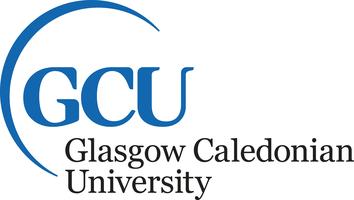 HIGHER DEGREES COMMITTEEForm RDC 7	NOTIFICATION OF WITHDRAWAL OF REGISTRATIONSection 1. Student InformationSection 2. RegistrationSection 3. Reasons for Withdrawal of RegistrationPlease mark ‘Yes’ and any other details in the appropriate boxSection 4. Approval by SchoolGuidance on Withdrawal of RegistrationCircumstances may occur where a decision is taken to withdraw a candidate’s registration for a research degree. This could occur as part of the RDC2 confirmation process where the decision is taken to withdraw registration based on unsatisfactory academic progress.However, withdrawal can occur at any point in the programme through the submission of an RDC7 “Notification of withdrawal from a research programme” to the School and HDC.Reasons for withdrawal under the RDC7 notification process include (but are not restricted to):Academically unsatisfactory (at any stage of programme)Significant change of project (against advice)Lack of communication/loss of contactMedical problemsPressure of other commitmentsThere is an expectation that in the case of an RDC7 notification, the Director of Studies and other relevant school staff including the Associate Dean for Research have taken all reasonable measures to avoid withdrawal.There should be appropriate documentary evidence to support the reason for withdrawal of registration (e.g. meeting templates, email correspondence).There is an expectation that the candidate will be involved in the process where appropriate.Withdrawals do not restrict candidates’ rights under the University’s Complaints Handling Procedure.School Research Administrators need to inform Registry and withdraw the student on the ISIS system by completing a Notification of Student Withdrawal from Studies form.Full NameMatriculation NumberSchoolRegistered for MPhil       MPhil/PhD            PhD           Prof D       Delete as ApplicableMatriculation DateMode of study (Full-Time or Part-Time)Date of last attendance  Funding Type(e.g. Self-funded, Studentship etc)Academically unsatisfactory (at any stage of programme) Significant change of project (against advice) Lack of communication/loss of contactMedical reasons Pressure of other commitmentsOther (please specify)Approved by Director of Studies DatedApproved by PGRTDatedApproved by ADRDated